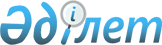 О внесении на рассмотрение Президента Республики Казахстан предложения о подписании Протокола о внесении изменений и дополнений в Договор о Комиссии Таможенного союза от 6 октября 2007 годаПостановление Правительства Республики Казахстан от 7 декабря 2010 года № 1311      Правительство Республики Казахстан ПОСТАНОВЛЯЕТ:

      внести на рассмотрение Президента Республики Казахстан предложение о подписании Протокола о внесении изменений и дополнений в Договор о Комиссии Таможенного союза от 6 октября 2007 года.      Премьер-Министр

      Республики Казахстан                       К. МасимовПроект ПРОТОКОЛ

о внесении изменений и дополнений в Договор о Комиссии

Таможенного союза от 6 октября 2007 года      Республика Беларусь, Республика Казахстан и Российская Федерация, именуемые в дальнейшем Сторонами,

      в соответствии со статьей 15 Договора о Комиссии Таможенного союза от 6 октября 2007 года (далее - Договор)

      согласились о нижеследующем: Статья 1      Статью 6 Договора дополнить абзацем десятым следующего содержания:

      "В целях обеспечения эффективного функционирования Таможенного союза и его органов Комиссия вправе создавать координационные и консультативные органы для рассмотрения предложений и согласования позиций государств - членов Таможенного союза по отдельным вопросам, а также для подготовки соответствующих рекомендаций для Комиссии.". Статья 2      Статью 8 Договора изложить в следующей редакции: "Статья 8      Решения Комиссии, имеющие обязательный характер, вступают в силу по истечении тридцати календарных дней после дня их официального опубликования, а в исключительных случаях, требующих оперативного урегулирования, в решении Комиссии может быть определен иной срок вступления его в силу, но не ранее даты официального опубликования такого решения.". Статья 3      Споры между Сторонами, связанные с толкованием и (или) применением настоящего Протокола, разрешаются путем консультаций и переговоров заинтересованных Сторон, а в случае недостижения согласия спор передается на рассмотрение в Суд Евразийского экономического сообщества. Статья 4      Настоящий Протокол подлежит ратификации и временно применяется с Даты подписания.

      Настоящий Протокол вступает в силу с даты получения депозитарием по дипломатическим каналам последнего письменного уведомления о выполнении Сторонами внутригосударственных процедур, необходимых для вступления настоящего Протокола в силу.      Совершено в городе ________ "___" ________ 201_ года в одном подлинном экземпляре на русском языке.

      Подлинный экземпляр настоящего Протокола хранится в Комиссии Таможенного союза, которая, являясь депозитарием настоящего Протокола, направит каждой Стороне его заверенную копию.         За                      За                       За

    Республику               Республику               Российскую

     Беларусь                 Казахстан                Федерацию
					© 2012. РГП на ПХВ «Институт законодательства и правовой информации Республики Казахстан» Министерства юстиции Республики Казахстан
				